ESCOLA _________________________________DATA:_____/_____/_____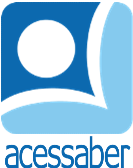 PROF:_______________________________________TURMA:___________NOME:________________________________________________________O Mistério da Biblioteca EsquecidaNa escola de Marina, havia uma sala que ninguém mais usava. Ela era conhecida como a "Biblioteca Esquecida". Marina sempre ficava curiosa ao passar por aquela sala. Um dia, ela decidiu entrar. Lá dentro, encontrou prateleiras cobertas de livros antigos e poeira.Enquanto examinava os livros, Marina notou um pequeno caderno escondido em uma das prateleiras. Era um diário. Nas páginas amareladas, alguém havia registrado histórias e pensamentos. Marina percebeu que o diário pertencia a uma aluna que frequentara a escola há muitos anos.Marina sentiu-se conectada àquela aluna do passado através das palavras escritas no diário. Ela compartilhou suas descobertas com os professores e a sala foi renovada, tornando-se um espaço para os alunos compartilharem suas histórias e escreverem juntos novas páginas da biblioteca esquecida.QuestõesQual é o título do texto?R: __________________________________________________________________O que chamava a atenção de Marina na escola?R: __________________________________________________________________________________________________________________________________________________________________________________________________________Como a sala era conhecida?R: __________________________________________________________________________________________________________________________________________________________________________________________________________O que Marina encontrou ao entrar na sala?R: __________________________________________________________________________________________________________________________________________________________________________________________________________O que ela notou em uma das paredes?R: __________________________________________________________________________________________________________________________________________________________________________________________________________________________________________________________________________________________________________________________________________________O que estava registrado nas páginas do diário?R: __________________________________________________________________________________________________________________________________________________________________________________________________________________________________________________________________________________________________________________________________________________Como a descoberta afetou Marina e sua escola?R: __________________________________________________________________________________________________________________________________________________________________________________________________________________________________________________________________________________________________________________________________________________